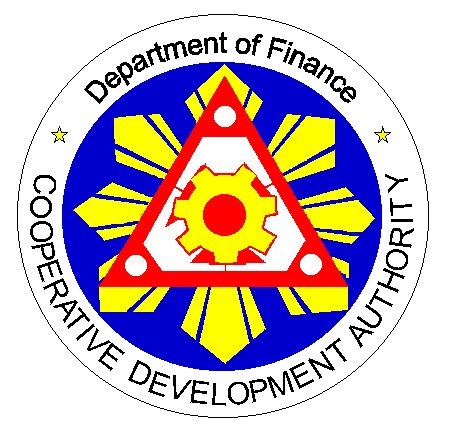 Cooperative Development AuthorityCooperative Annual Performance Report (CAPR) FormAs of December 31, 20_13__GENERAL INFORMATIONCooperative Identification Number (CIN):       0102070192 B.  Name of Cooperative as of latest amendment: MACTAN ISLAND MULTIPURPOSE COOPERATIVEC.  Registration Number (under RA 9520):   9520-07000351 D.  Date Registered:  Original Date of Registration: October 3, 2002Registration Date under RA 9520: October 8, 2009E. Present Address of Cooperative: 2ndFloor Bo-oc Virtudazo Bldg F. Martir, Street Lapu-Lapu City          F. Category of Cooperative:      Primary                 Secondary                 TertiaryG. Type of Cooperative _MULTI-PURPOSE H. Business Activities:            Financial Intermediation                                           Education                       Mining and Quarrying                                               Agriculture, Hunting & Forestry            Construction                                                             Manufacturing               Transport, Storage & Communication                      Hotel & Restaurants               Real Estate, Renting & Business Activities              Wholesale & Retail Trade; Repairs of Motor Vehicles, Motorcycles, and Personal & Household Goods               Health & Social Work                                               Funeral                Electricity, Gas & Water supplies     H1. Products/Commodities   ___________________________________________      H2. Services Rendered (please specify)  LOANS     H3. Annual Volume of Business (Amount in Php):  25,566,257.53H3.a For Credit, Loans granted   22,785,488.85H3.b For Service, Gross receipt   35,114,626.63H3.c For Consumer/Marketing/Sales 2,780,768.68I. Information on Number of EmployeesJ. Information on Number of Volunteer Workers                 Website :www.mactanislandmpcoop.comL.  Information on MembershipL1. Membership Composition (Indicate Number)S. RatingsBOX 1:  To be filled up by CDA Staff onlyReceived by:    ____________________                                          Date Received   _______________Validated by:   ____________________                                           Date Validated   _______________Encoded by: _____________________                                            Date Encoded   _______________Verified/Reviewed by:  _____________                                            Date Verified/Reviewed _________________INSTRUCTIONS TO COOPERATIVESINSTRUCTIONS TO COOPERATIVESINSTRUCTIONS TO COOPERATIVESINSTRUCTIONS TO COOPERATIVESINSTRUCTIONS TO COOPERATIVESINSTRUCTIONS TO COOPERATIVES1.   The CAPR Form shall be uniformly used by ALL COOPERATIVES.  1.   The CAPR Form shall be uniformly used by ALL COOPERATIVES.  1.   The CAPR Form shall be uniformly used by ALL COOPERATIVES.  1.   The CAPR Form shall be uniformly used by ALL COOPERATIVES.  1.   The CAPR Form shall be uniformly used by ALL COOPERATIVES.  1.   The CAPR Form shall be uniformly used by ALL COOPERATIVES.  2.   All blanks shall be filled-up with appropriate information.2.   All blanks shall be filled-up with appropriate information.2.   All blanks shall be filled-up with appropriate information.2.   All blanks shall be filled-up with appropriate information.2.   All blanks shall be filled-up with appropriate information.2.   All blanks shall be filled-up with appropriate information.3.   The submission of the duly accomplished CAPR Form shall be done ANNUALLY within One Hundred Twenty (120) days after the end of the Calendar year. 3.   The submission of the duly accomplished CAPR Form shall be done ANNUALLY within One Hundred Twenty (120) days after the end of the Calendar year. 3.   The submission of the duly accomplished CAPR Form shall be done ANNUALLY within One Hundred Twenty (120) days after the end of the Calendar year. 3.   The submission of the duly accomplished CAPR Form shall be done ANNUALLY within One Hundred Twenty (120) days after the end of the Calendar year. 3.   The submission of the duly accomplished CAPR Form shall be done ANNUALLY within One Hundred Twenty (120) days after the end of the Calendar year. 3.   The submission of the duly accomplished CAPR Form shall be done ANNUALLY within One Hundred Twenty (120) days after the end of the Calendar year. 4.   Submission to CDA shall be done through registered mail, electronic mail or hand-carried to concerned CDA Extension Offices in accordance with  Rule 8 IRR and MC No.2011-06.The reports shall be typewritten or handwritten (print). 4.   Submission to CDA shall be done through registered mail, electronic mail or hand-carried to concerned CDA Extension Offices in accordance with  Rule 8 IRR and MC No.2011-06.The reports shall be typewritten or handwritten (print). 4.   Submission to CDA shall be done through registered mail, electronic mail or hand-carried to concerned CDA Extension Offices in accordance with  Rule 8 IRR and MC No.2011-06.The reports shall be typewritten or handwritten (print). 4.   Submission to CDA shall be done through registered mail, electronic mail or hand-carried to concerned CDA Extension Offices in accordance with  Rule 8 IRR and MC No.2011-06.The reports shall be typewritten or handwritten (print). 4.   Submission to CDA shall be done through registered mail, electronic mail or hand-carried to concerned CDA Extension Offices in accordance with  Rule 8 IRR and MC No.2011-06.The reports shall be typewritten or handwritten (print). 4.   Submission to CDA shall be done through registered mail, electronic mail or hand-carried to concerned CDA Extension Offices in accordance with  Rule 8 IRR and MC No.2011-06.The reports shall be typewritten or handwritten (print). 5.   The Accountant/Bookkeeper/Compliance Officer shall fill-up the CAPR Form.5.   The Accountant/Bookkeeper/Compliance Officer shall fill-up the CAPR Form.5.   The Accountant/Bookkeeper/Compliance Officer shall fill-up the CAPR Form.5.   The Accountant/Bookkeeper/Compliance Officer shall fill-up the CAPR Form.5.   The Accountant/Bookkeeper/Compliance Officer shall fill-up the CAPR Form.5.   The Accountant/Bookkeeper/Compliance Officer shall fill-up the CAPR Form.6.   The Chairman of the Board and General Manager shall certify to the truthfulness and correctness of the       information contained herein. 6.   The Chairman of the Board and General Manager shall certify to the truthfulness and correctness of the       information contained herein. 6.   The Chairman of the Board and General Manager shall certify to the truthfulness and correctness of the       information contained herein. 6.   The Chairman of the Board and General Manager shall certify to the truthfulness and correctness of the       information contained herein. 6.   The Chairman of the Board and General Manager shall certify to the truthfulness and correctness of the       information contained herein. 6.   The Chairman of the Board and General Manager shall certify to the truthfulness and correctness of the       information contained herein. 7.  This form shall be submitted in three (3) copies; 1 for EO, 1 for CDS & 1 for coop.7.  This form shall be submitted in three (3) copies; 1 for EO, 1 for CDS & 1 for coop.7.  This form shall be submitted in three (3) copies; 1 for EO, 1 for CDS & 1 for coop.7.  This form shall be submitted in three (3) copies; 1 for EO, 1 for CDS & 1 for coop.7.  This form shall be submitted in three (3) copies; 1 for EO, 1 for CDS & 1 for coop.7.  This form shall be submitted in three (3) copies; 1 for EO, 1 for CDS & 1 for coop.                 Fishing                                                                                      Others,  Specify ______________ Number of Employees Current YearCurrent YearCurrent Year Number of Employees MaleFemaleTOTAL        Full-time    4     4        Part-Time        Total    4      4Note:  In case of Workers Cooperative, all workers are considered direct employees of the cooperative.Note:  In case of Workers Cooperative, all workers are considered direct employees of the cooperative.Note:  In case of Workers Cooperative, all workers are considered direct employees of the cooperative.Note:  In case of Workers Cooperative, all workers are considered direct employees of the cooperative.Number of Volunteer WorkersCurrent YearCurrent YearCurrent YearNumber of Volunteer WorkersMaleFemaleTOTAL        VolunteerNote: Volunteers are members rendering services to the cooperative without salary.K.  Contact PersonNote: Volunteers are members rendering services to the cooperative without salary.K.  Contact PersonNote: Volunteers are members rendering services to the cooperative without salary.K.  Contact PersonNote: Volunteers are members rendering services to the cooperative without salary.K.  Contact Persona. Name : Ms. Bibiana P. Degamoa. Name : Ms. Bibiana P. Degamoa. Name : Ms. Bibiana P. Degamoa. Name : Ms. Bibiana P. Degamoa. Name : Ms. Bibiana P. Degamob. Designation:  General Managerb. Designation:  General Managerb. Designation:  General Managerb. Designation:  General Managerb. Designation:  General Managerc. Phone Number: 032-341-4150c. Phone Number: 032-341-4150c. Phone Number: 032-341-4150c. Phone Number: 032-341-4150c. Phone Number: 032-341-4150c. Phone Number: 032-341-4150d. Fax Number:   032-341-4150d. Fax Number:   032-341-4150d. Fax Number:   032-341-4150d. Fax Number:   032-341-4150d. Fax Number:   032-341-4150d. Fax Number:   032-341-4150e. Email Address: bebiemactancoop@yahoo.com                             mactan_island_mpc@yahoo.come. Email Address: bebiemactancoop@yahoo.com                             mactan_island_mpc@yahoo.come. Email Address: bebiemactancoop@yahoo.com                             mactan_island_mpc@yahoo.come. Email Address: bebiemactancoop@yahoo.com                             mactan_island_mpc@yahoo.come. Email Address: bebiemactancoop@yahoo.com                             mactan_island_mpc@yahoo.come. Email Address: bebiemactancoop@yahoo.com                             mactan_island_mpc@yahoo.com    ParticularsFor PrimaryFor PrimaryFor SecondaryFor TertiaryOther Juridical Persons    Particulars                          Male   Female                                                                     Primary SecondaryOther Juridical Persons    No. of Regular members  208 438    No. of Associate members    Total No. of Members  208 438    Target/Potential Membership   35  85Farmers        _____________     g. Indigenous People           __________ARBs            _____________     h. Differently Abled/PWD     ___1_______ Fisherfolk     ____69_________      i.  Senior Citizen                   __29_______OFWs          ____4_________      j. Women                            __________Teachers      ____71________      k. Youth                                 __________Rebel Returnees _________       l.  Others, specify … drivers-61, Gov’t employees-5, Private-200 Self employed-160, Housewife-31  , Workers = 20                    (In case of  residential membership there can be multiple entries)          L2. Information on Cooperative Branches/Satellite Offices      L3. Details of Cooperative Branches/SatellitesO. Information on Savings Deposits P.  Information on CapitalizationQ.  Information on Statutory ReservesR. Information on External Audita.       Date of last audit:  December 31, 2013a.       Date of last audit:  December 31, 2013a.       Date of last audit:  December 31, 2013a.       Date of last audit:  December 31, 2013a.       Date of last audit:  December 31, 2013b.       Period of Operation Covered by the last audit: January 1, 2013 to December 2013b.       Period of Operation Covered by the last audit: January 1, 2013 to December 2013b.       Period of Operation Covered by the last audit: January 1, 2013 to December 2013b.       Period of Operation Covered by the last audit: January 1, 2013 to December 2013b.       Period of Operation Covered by the last audit: January 1, 2013 to December 2013c.       Name of external auditor:  Mario R. Tamidlesc.       Name of external auditor:  Mario R. Tamidlesc.       Name of external auditor:  Mario R. Tamidlesc.       Name of external auditor:  Mario R. Tamidlesc.       Name of external auditor:  Mario R. TamidlesI. Social AuditI. Social AuditI. Social AuditI. Social AuditI. Social Audit1. Organization1. Organization1. Organization1. Organization14 2. Membership2. Membership2. Membership2. Membership34 3. Staff3. Staff3. Staff3. Staff10 4. Cooperation Among Cooperatives4. Cooperation Among Cooperatives4. Cooperation Among Cooperatives4. Cooperation Among Cooperatives4. Cooperation Among Cooperatives85. Community and Nation5. Community and Nation5. Community and Nation5. Community and Nation5. Community and Nation186. Network, Alliances & Linkages6. Network, Alliances & Linkages6. Network, Alliances & Linkages6. Network, Alliances & Linkages6. Network, Alliances & Linkages5TOTALTOTAL89II. Performance Audit II. Performance Audit II. Performance Audit II. Performance Audit II. Performance Audit II. Performance Audit 1. Organizational Aspect1. Organizational Aspect1. Organizational Aspect1. Organizational Aspect1. Organizational Aspect2. Social Aspect2. Social Aspect2. Social Aspect2. Social Aspect2. Social Aspect3. Economic Aspect3. Economic Aspect3. Economic Aspect3. Economic Aspect3. Economic Aspect3a. Adequacy of Internal Control3a. Adequacy of Internal Control3a. Adequacy of Internal Control3a. Adequacy of Internal Control3b. Financial Ratios3b. Financial Ratios3b. Financial Ratios3b. Financial Ratios3b.1 Profitability Performance                                               3b.2 Institutional Strength3b.2 Institutional Strength3b.2 Institutional Strength3b.3 Structure of Assets3b.3 Structure of Assets3b.3 Structure of Assets3b.4 Operational Strength3b.4 Operational Strength3b.4 Operational StrengthTOTALTOTALIII. PESOS (For Credit/Multipurpose with credit operations and segregated books of account )III. PESOS (For Credit/Multipurpose with credit operations and segregated books of account )III. PESOS (For Credit/Multipurpose with credit operations and segregated books of account )III. PESOS (For Credit/Multipurpose with credit operations and segregated books of account )III. PESOS (For Credit/Multipurpose with credit operations and segregated books of account )III. PESOS (For Credit/Multipurpose with credit operations and segregated books of account )III. PESOS (For Credit/Multipurpose with credit operations and segregated books of account )Portfolio QualityPortfolio QualityPortfolio QualityPortfolio QualityEfficiencyEfficiencyEfficiencyEfficiencyStabilityStabilityStabilityOperationsOperationsOperationsOperationsStructure of AssetsStructure of AssetsStructure of AssetsStructure of AssetsTOTALTOTAL          ____________MARIJANE M.FLORES________          ____________MARIJANE M.FLORES________          ____________MARIJANE M.FLORES________          ____________MARIJANE M.FLORES________          ____________MARIJANE M.FLORES________          ____________MARIJANE M.FLORES________          ____________MARIJANE M.FLORES________          ____________MARIJANE M.FLORES________          ____________MARIJANE M.FLORES________          ____________MARIJANE M.FLORES________     Position     Position     PositionAccountantAccountantAccountantBookkeeperBookkeeperBookkeeperCompliance OfficerCompliance OfficerCompliance OfficerCompliance OfficerCertified True and Correct:Certified True and Correct:Certified True and Correct:Certified True and Correct:_______BIBIANA P. DEGAMO____________BIBIANA P. DEGAMO____________BIBIANA P. DEGAMO____________BIBIANA P. DEGAMO____________BIBIANA P. DEGAMO____________BIBIANA P. DEGAMO___________CELSO M. CUMAYAS__________CELSO M. CUMAYAS__________CELSO M. CUMAYAS__________CELSO M. CUMAYAS____General ManagerGeneral ManagerGeneral Manager                    Chairman                    Chairman                    Chairman